       MANISH JAYARAJDedicated, Multifaceted, Professional with over 1 Year of experience in axis bank with diverse business environments that demand strong organizational. Possess strong communication skills, an ability to interact with cross-functional departments, with the high degree of professionalism, discretion and problem resolution capabilities. Quick learner, Self-motivated, Result oriented person, with proven record of growth and achievement. Seeking a challenging position with a dynamic organization that welcomes initiative, dedication and demands excellence in consistently meeting business objectives and exceeding standards.	 Core CompetenciesSelf-oriented, pragmatic and dynamic individual with 6 months of professional experience in the field of banking in axis bank kannur.A graduate in BCOM WITH COMPUTER APPLICATION, MBA MARKETING, Kerala, India.Hands-on experience making presentations, eminent interpersonal skills and excellent Communication Skills.Self-management skills & team player.Ability to prioritise and plan effectively.Strong conceptual skills.Ability to contribute, developing, marketing plans and strategies.                                    Professional Experiences(BUSINESS DEVELOPMENT EXECUTIVE)  - (OFFICER IN SALES IN AXIS BANK)SALES ACTIVITIESMeeting with high value customers with at least 15 customers per day.Form recording and scanning .Ensuring to give best customer service	ACHIVEMENTSWAS PROMOTED AS SALES OFFICER FROM BUSINESS DEVELOPMENT EXECUTIVE WITH A PERIOD OF 6 MONTHSQUALIFIED IN SEVERAL CONTEST WHILE WORKING IN AXIS BANK LIKE:   LIFE EXPRESS QUALIFIER  CERTIFICATE IN TOP QUALIFIERS LIST IN LIFE EXPRESS  LI OSCAR QUALIFIER AWARD200% ACHIVEMENT IN LI OSCAR CERTIFICATE	Qualification & SkillsEducational Qualification	MBA Marketing (Bharathiar University),Kerala,India.Bcom With Computer application Kannur University.12th  passed from Azhikode Higher Secondary School, 2010.10th  passed from Chovva HSS, 2008.Permanent address “Jaya Nivas”, Payyambalam, Kannur, Kerala-670001, India.Languages KnownEnglish(Read, Write, & Speak) Hindi (Read, Write, & Speak), Malayalam(Read, Write, & Speak)Nationality:           INDIAN	Job Seeker First Name / CV No: 1837128Click to send CV No & get contact details of candidate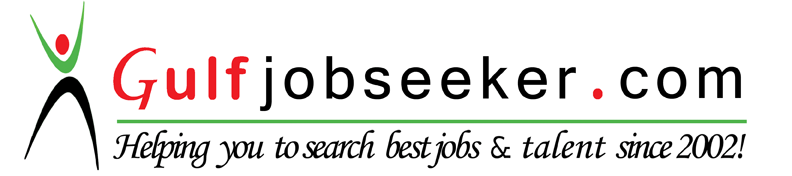 Proficient in TallyExcellent Communications SkillsInter-personal SkillsProficient in MS OfficeRelationship BuildingTeam PlayerDecision makingNew Business DevelopmentCustomer Service